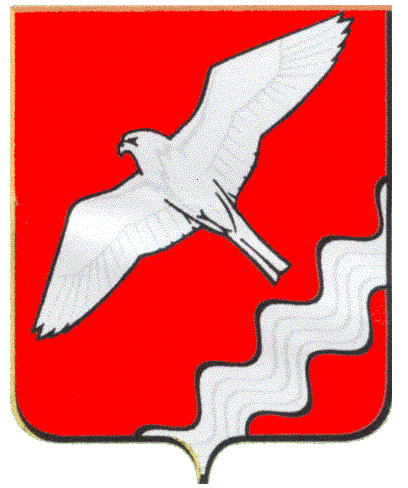 ДУМА МУНИЦИПАЛЬНОГО ОБРАЗОВАНИЯ КРАСНОУФИМСКИЙ ОКРУГ ВТОРОЕ ЗАСЕДАНИЕ  ШЕСТОГО СОЗЫВАРЕШЕНИЕот 26. 10. 2017 г.  № 11г. КрасноуфимскС целью совершенствования порядка регулирования землепользования и застройки на территории населенных пунктов  Муниципального образования Красноуфимский округ, реализации прав и законных интересов граждан, в соответствии со ст. 31, 32, 33, 35 Градостроительного кодекса РФРЕШИЛА:	1. Внести  изменения  в   карты градостроительного зонирования в границах населенных пунктов  Муниципального образования  Красноуфимский округ, связанных с уточнением размещения территориальных зон в населенных пунктах д.Лебяжье (приложение № 1),  с.Марийские Ключики (приложение № 2), с.Нижнеиргинское (приложение № 3), д.Верх-Никитино (приложение №4), д.Малый Турыш (приложение №5), д.Чигвинцево (приложение №6), д.Татарская Еманзельга (приложение №7).         2. Опубликовать настоящее решение в газете «Вперед» и на официальном сайте МО Красноуфимский округ.        3. Контроль за выполнением данного решения возложить на постоянную депутатскую комиссию по экономической политике, бюджету и налогам (Боровков А.Ф.).Председатель ДумыМуниципального образованияКрасноуфимский округ	М.В. БормотоваГлава Муниципального образованияКрасноуфимский округ                                                                О.В. Ряписов                                                                                                                                        Приложение № 1к решению ДумыМОКрасноуфимский округ                                                                                          от    26.10.2017 № 11Измененияв карту градостроительного зонирования  в части изменения границ территориальных зонв населенном пункте деревня ЛебяжьеПриложение № 2  к решению Думы МОКрасноуфимский округ                                                                                                            от   26.10.2017 № 11Измененияв карту градостроительного зонирования  в части изменения границ территориальных зон в населенном пункте село Марийские КлючикиПриложение № 3  к решению Думы МОКрасноуфимский округ                                                                                                            от   26.10.2017 № 11Измененияв карту градостроительного зонирования  в части изменения границ территориальных зон в населенном пункте село НижнеиргинскоеПриложение № 4  к решению Думы МОКрасноуфимский округ                                                                                                            от    26.10.2017 № 11Измененияв карту градостроительного зонирования  в части изменения границ территориальных зон в населенном пункте деревня Верх-НикитиноПриложение № 5  к решению Думы МОКрасноуфимский округ                                                                                                            от    26.10.2017 № 11Измененияв карту градостроительного зонирования  в части изменения границ территориальных зон в населенном пункте деревня Малый ТурышПриложение № 6  к решению Думы МОКрасноуфимский округ                                                                                                            от    26.10.2017 № 11Измененияв карту градостроительного зонирования  в части изменения границ территориальных зон в населенном пункте деревня ЧигвинцевоПриложение № 7  к решению Думы МОКрасноуфимский округ                                                                                                            от    26.10.2017 № 11Измененияв карту градостроительного зонирования  в части изменения границ территориальных зон в населенном пункте деревня Татарская ЕманзельгаО внесении изменений в  карты градостроительного зонирования в границах населенных пунктов Муниципального образования Красноуфимский округп/п №Местонахождение земельного участкаИзменение в наименовании территориальной зоны1Земельный участок площадью ~7га, расположенный в южной части населенного пункта по ул.Набережная,12Б в КК 66:14:1301001 под пастбища Зону  открытого природного ландшафта (Р-4) в зону объектов сельскохозяйственного производства IV-V класса опасности (индекс «СХ-3») с определением санитарно-защитной зонып/п №Местонахождение земельного участкаИзменение в наименовании территориальной зоны1Земельный участок, расположенный в 700 м на северо-восток от дома №82 по ул.8 Марта для растениеводстваЗону садовых некоммерческих товариществ (индекс «СХ-1») в зону объектов сельскохозяйственного производства IV-V класса опасности (индекс «СХ-3»)п/п №Местонахождение земельного участкаИзменение в наименовании территориальной зоны1Земельный участок, расположенный по адресу: пер.Россихина,3  для размещения газовой котельной  Зону застройки индивидуальными жилыми домами (индекс «Ж-2») в зону производственно-коммунальных объектов IV-V класса опасности (индекс «П-2») с определением санитарно-защитной зоны2Земельный участок, расположенный по обе стороны плотины Нижнеиргинского водохранилища на р.Иргина Зону спортивных комплексов и сооружений (индекс «Р-1») и зону озеленения общего пользования (индекс «Р-3») в зону производственно-коммунальных объектов IV-V класса опасности (индекс «П-2»).п/п №Местонахождение земельного участкаИзменение в наименовании территориальной зоны1Земельный участок, расположенный по адресу: ул.Центральная,48а площадью ~1110кв.м. для размещения религиозного объекта (часовня)  Зону застройки индивидуальными жилыми домами (индекс «Ж-2») в зону делового, общественного и коммерческого назначения (индекс «О-1») п/п №Местонахождение земельного участкаИзменение в наименовании территориальной зоны1Земельный участок площадью ~18га, расположенный в южной части населенного пункта под пчеловодство, растениеводство (луга)Зону открытого природного ландшафта (индекс «Р-4») в зону объектов сельскохозяйственного производства IV-V класса опасности (индекс «СХ-3»)п/п №Местонахождение земельного участкаИзменение в наименовании территориальной зоны1Земельный участок, расположенный в юго-восточной части населенного пункта по пер.Вишневый,2А, площадью ~ 1208 кв. м Зону объектов сельскохозяйственного производства III класса опасности (индекс «СХ-2») в зону застройки индивидуальными жилыми домами (индекс «Ж-2») п/п №Местонахождение земельного участкаИзменение в наименовании территориальной зоны1Земельный участок, расположенный по ул.Культуры,28А, площадью ~ 500-600 кв. м  для размещения мечети Зону застройки индивидуальными жилыми домами (индекс «Ж-2») в зону делового, общественного и коммерческого назначения (индекс «О-1») 